TEHNISKĀ SPECIFIKĀCIJA/ TECHNICAL SPECIFICATION Nr. TS 0409.007 v1Silikona salvete putekļu tīrīšanas aprīkojuma kopšanai, spriegumaktīvajiem darbiem līdz 20 kV/ Silicone wipe for dust cleaning equipement, live work up to 20kVAttēliem ir informatīvs raksturs/ The image is informative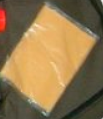 Nr./ NoApraksts/ DescriptionMinimālā tehniskā prasība/ Minimum technical requirementPiedāvātās preces konkrētais tehniskais apraksts/ Specific technical description of the offered productAvots/ SourcePiezīmes/ RemarksVispārīgā informācija/ General informationRažotājs (materiāla/iekārtas ražotāja nosaukums un ražotājvalsts)/ Manufacturer (name and factory location)Norādīt informāciju / Specify information0409.007 Silikona salvete putekļu tīrīšanas aprīkojumam, spriegumaktīvajiem darbiem līdz 20 kV  / 0409.007 Silicone wipe for dust cleaning equipement, live work up to 20kVTipa apzīmējums / Type designationPreces marķēšanai pielietotais EAN kods, ja precei tāds ir piešķirts/ The EAN code used to mark the producēt, if such has been assignedNorādīt vērtību/ Specify  valueNorādīt vai, izmantojot EAN kodu, ražotājs piedāvā iespēju saņemt digitālu tehnisko informāciju par preci (tips, ražotājs, tehniskie parametri, lietošanas instrukcija, u.c.)/ Specify whether when using the EAN code, the manufacturer offers the possibility to receive digital technical information about the producēt (type, manufacturer, technical parameters, instructions for use, etc.)Norādīt vērtību/ Specify  valueStandarti/ StandardsAtbilstība rūpnīcas kvalitātes un vadības standartam ISO 9001/ Compliance with factory quality and management standard ISO 9001Atbilst/ CompliantDokumentācija/ DocumentationIr iesniegts preces attēls, kurš atbilst sekojošām prasībām:/An image of the product that meets the following requirements has been submitted:".jpg" vai “.jpeg” formātā/ ".jpg" or ".jpeg" formatizšķiršanas spēja ne mazāka par 2Mpix/ resolution of at least 2Mpixir iespēja redzēt  visu preci un izlasīt visus uzrakstus, marķējumus uz tā/ the complete product can be seen and all the inscriptions markings on it can be readattēls nav papildināts ar reklāmu/ the image does not contain any advertisementAtbilst/ CompliantVides nosacījumi/ Environment conditionsMinimālā darba temperatūra/ Minimum operating temperature≤ +5°CMaksimālā darba temperatūra/ Maximum operating temperature ≥ +30°CTehniskā informācija/ Technical informationPlatums/ Width250 – 350 mmGarums/ Length350 – 450 mm